Année de NaissanceCatégorie CATEGORIES D’ÂGESPratique FFTB (Masculins et Féminins)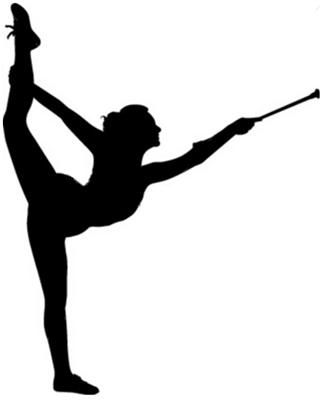 Saison 2022 / 20232005 et inférieur => Senior2006 2007 2008 =>Junior2009 2010 =>Cadet(te)20011 2012 =>Minime2013 2014 2015 =>Benjamin(e)2016 et supérieur => Poussin(e)2017 2018 2019 =>Mini twirl 